Gilgamesh Project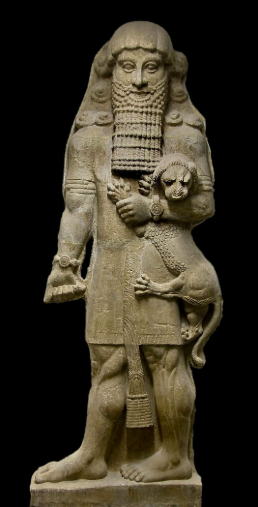 Overview: In groups of no more than three, you will create a presentation regarding Gilgamesh to present to the class.Option 1: Create a Google Slideshow (Prezi for extra credit) or a poster where you compare and contrast the flood stories from Gilgamesh and the Bible.Group Members’ Names:____________________________________________________Rubric:Option 2: Create a Google Slideshow (Prezi for extra credit) or a poster where you compare and contrast the heroic journey of Gilgamesh to a heroic journey found in another book or movie.Group Members’ Names:____________________________________________________Rubric:Timeline: Basic Requirements:Slideshow/poster must include the following:-Title and group members’ names-Overview of flood story in Gilgamesh-Overview of flood story from the Bible-Similarities (include at least two quotes and citations)-Differences (include at least two quotes and citations)-Conclusion based on similarities/differences (what do your findings suggest about the flood, the cultures, etc.?)-Illustrations/images related to topic-Information should be accurate and demonstrate an understanding of the text(s).Teachers’ Comments:____/16Grammar/Spelling/Neatness:Slideshow/poster must:- be neat, demonstrate effort- be free of spelling & capitalization errors- have appropriate punctuation (including how quotes are cited).____/9Presentation:-All group members must speak-Presentation must be polished (should be obvious that you’ve practiced)-Body language should be appropriate/professional-Eye contact should be made____/8**Bonus for Prezi  +5Total:_____/33Basic Requirements:Slideshow/poster must include the following:-Title -Overview of heroic journey in Gilgamesh-Overview of heroic journey in chosen movie/book-Similarities (include at least two quotes and citations)-Differences (include at least two quotes and citations)-Conclusion based on similarities/differences (what do your findings suggest about the heroic journey?)-Illustrations/images related to topic-Information should be accurate and demonstrate an understanding of Gilgamesh.Teachers’ Comments:____/16Grammar/Spelling/Neatness:Slideshow/poster must:- be neat, demonstrate effort- be free of spelling & capitalization errors- have appropriate punctuation (including how quotes are cited).____/9Presentation:-All group members must speak-Presentation must be polished (should be obvious that you’ve practiced)-Body language should be appropriate-Eye contact should be made____/8**Bonus for Prezi  +5Total:_____/33MondayTuesday/WedThursFriday10/28X10/29 or 10/30-Intro to project-Form groups-Choose topic-Brainstorm/begin research-Gather info for background/overview10/31(half of period)-Finalize background/overview info-List similarities and differences(checked at end of period)11/1-Find quotes-Draw conclusion(checked at end of period)11/4-Finalize and practice presentation11/5 or 11/6 -Present and submit slideshow or poster